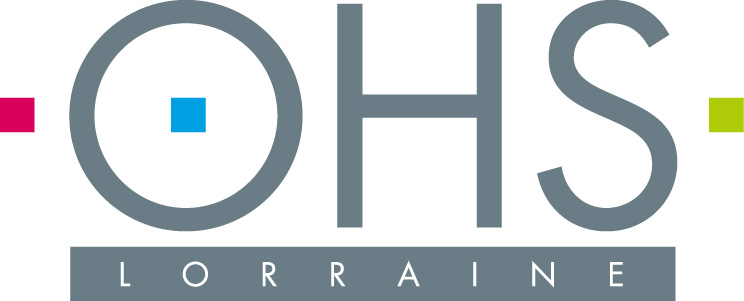 CONGRES DES HOPITAUX DE JOUR GERIATRIQUESHYPNOANALGESIEL’hypnose médicale comporte trois champs d’application : l’hypnosédation, l’hypnothérapie et l’hypnoanalgésie.L’hypnosédation accompagne les interventions en bloc opératoire, avec ou sans anesthésie locale selon la nature du geste.L’hypnothérapie permet un travail plus contextuel, plus périphérique qui va favoriser les actes de rééducation.L’hypnoanalgésie, enfin, est une pratique proposée aux patients du Centre Florentin et du Centre Jacques Parisot. Nous utilisons cette technique lorsque l’acte de rééducation, ou l’acte de soin est douloureux et/ou anxiogène. L’application principale en rééducation  concerne les mobilisations passives après pose de prothèse de genou, après intervention chirurgicale ou pose de prothèse d’épaule. Dans le soin infirmier, l’hypnoanalgésie est proposée pour les pansements. La transe hypnotique, même légère, va modifier le message nociceptif et permettre une réinterprétation sensorielle et émotionnelle de ’imagerie médicale montre alors une modification de l’activité cérébrale, une modulation de l’interprétation douloureuse.   Diverses techniques d’induction hypnotiques peuvent être utilisables pour guider le patient vers l’état hypnotique. Une dizaine de personnes sont formées (rééducateurs, personnel soignant, psychologue) sur les deux établissements. Ils font découvrir au patient un chemin qui va lui permettre d’activer ses ressources, et surtout de l’autonomiser dans l’utilisation de l’autohypnose.    